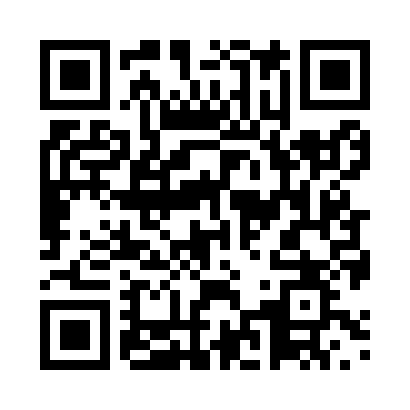 Prayer times for Asene, CongoMon 1 Apr 2024 - Tue 30 Apr 2024High Latitude Method: NonePrayer Calculation Method: Muslim World LeagueAsar Calculation Method: ShafiPrayer times provided by https://www.salahtimes.comDateDayFajrSunriseDhuhrAsrMaghribIsha1Mon4:485:5712:003:116:037:072Tue4:485:5712:003:116:027:073Wed4:485:5711:593:116:027:074Thu4:475:5611:593:116:027:075Fri4:475:5611:593:116:017:066Sat4:475:5611:583:126:017:067Sun4:465:5611:583:126:017:068Mon4:465:5511:583:126:007:059Tue4:465:5511:583:126:007:0510Wed4:465:5511:573:126:007:0511Thu4:455:5511:573:125:597:0512Fri4:455:5511:573:135:597:0513Sat4:455:5411:573:135:597:0414Sun4:445:5411:563:135:587:0415Mon4:445:5411:563:135:587:0416Tue4:445:5411:563:135:587:0417Wed4:445:5411:563:135:587:0318Thu4:435:5311:553:135:577:0319Fri4:435:5311:553:135:577:0320Sat4:435:5311:553:135:577:0321Sun4:435:5311:553:145:577:0322Mon4:425:5311:553:145:567:0323Tue4:425:5311:543:145:567:0324Wed4:425:5211:543:145:567:0225Thu4:425:5211:543:145:567:0226Fri4:415:5211:543:145:567:0227Sat4:415:5211:543:145:557:0228Sun4:415:5211:543:145:557:0229Mon4:415:5211:533:145:557:0230Tue4:415:5211:533:145:557:02